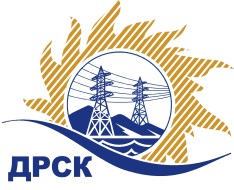 Акционерное Общество«Дальневосточная распределительная сетевая  компания»06.07.2016 г.   							                    № 620/ПрУУведомление № 2 о внесение измененийв  Извещение и Документацию о закупке Организатор (Заказчик) закупочной процедуры – АО «Дальневосточная распределительная сетевая компания» (далее – АО «ДРСК») (Почтовый адрес: 675000, Амурская обл., г. Благовещенск, ул. Шевченко, 28, тел. 8 (4162) 397-205)Способ и предмет закупки: открытый запрос предложений «Медосмотр периодический персонала Базы СП "Западные ЭС", Центрального и Городского РЭС», закупка 1310Извещение опубликованного на сайте в информационно-телекоммуникационной сети «Интернет» www.zakupki.gov.ru (далее — «официальный сайт») от 20.06.2016 под № 31603792395Внесены следующие изменения в  Извещение и Документацию о закупке:Пункт 10 Извещения читать в следующей редакции: «с 20.06.2016 г. – по 13.07.2016 г.»Пункт 14.2 Извещения читать в следующей редакции: «Дата окончания приема заявок на участие в закупке: 10:00 часов местного (Благовещенского) времени (04:00 часов Московского времени) «13» июля 2016 г.»Пункт 15 Извещения читать в следующей редакции: «Дата, время и место вскрытия конвертов с заявками на участие в закупке: 10:00 часов местного (Благовещенского) времени (04:00 часов Московского времени) «13» июля 2016 года по адресу - г. Благовещенск, ул. Шевченко 28. каб. 244»Пункт 16 Извещения читать в следующей редакции: «Предполагается, что рассмотрение заявок участников закупки будет осуществлено в срок до 17:00 часов (Благовещенского) времени 15.08.2016 г. по адресу Организатора. Организатор вправе, при необходимости, изменить данный срок.»Пункт 17 Извещения читать в следующей редакции: «Дата, время и место подведения итогов закупки: Предполагается, что подведение итогов  закупки будет осуществлено в АО «ДРСК»  в срок до 17:00 часов (Благовещенского) времени 24.08.2016 г. Организатор вправе, при необходимости, изменить данный срок.».Пункт 4.2.17 Документации читать в следующей редакции: Срок окончания приема заявок на участие в закупке 10:00 часов местного (Благовещенского) времени (04емьсот пятьдесят пять тысяч четырестадвести:00 часа Московского времени) «13» июля 2016 года Пункт 4.2.18 Документации читать в следующей редакции: Дата, время и место вскрытия конвертов с заявками на участие в закупке 10:00 часов местного (Благовещенского) времени (04:00 часа Московского времени) «13» июля  2016 года. По адресу - 675000, Благовещенск, ул. Шевченко, 28, каб. 244.Пункт 4.2.19 Документации читать в следующей редакции: «Дата, время и место рассмотрения заявок. Предполагается, что рассмотрение заявок будет осуществлено в срок до 17:00 (Благовещенского) времени  15.08.2016 г. по адресу Организатора. Организатор вправе, при необходимости, изменить данный срок»Пункт 4.2.20 Документации читать в следующей редакции: «Предполагается, что подведение итогов  запроса предложений будет осуществлено в срок до 17:00 (Благовещенского) времени  до 24.08.2016 г.  по адресу 675000, Благовещенск, ул. Шевченко, 28, каб. 244. Организатор вправе, при необходимости, изменить данный срок»Пункт 4.2.23 Документации читать в следующей редакции: «Форма, порядок, дата начала и дата окончания предоставления разъяснений положения Документации о закупке. Предоставление разъяснений осуществляется в соответствии с порядком, установленном в пункте 2.4.7. Дата начала предоставления разъяснений: «17» июня 2016 г. Дата окончания предоставления разъяснений: «08» июля 2016 г.»Все остальные условия Извещения и Документации о закупке остаются без изменения.Ответственный секретарь Закупочной комиссии 2 уровня АО «ДРСК»                                                             М.Г. ЕлисееваИсп. Коротаева Т.В. тел.(416-2) 397-205okzt7@drsk.ru